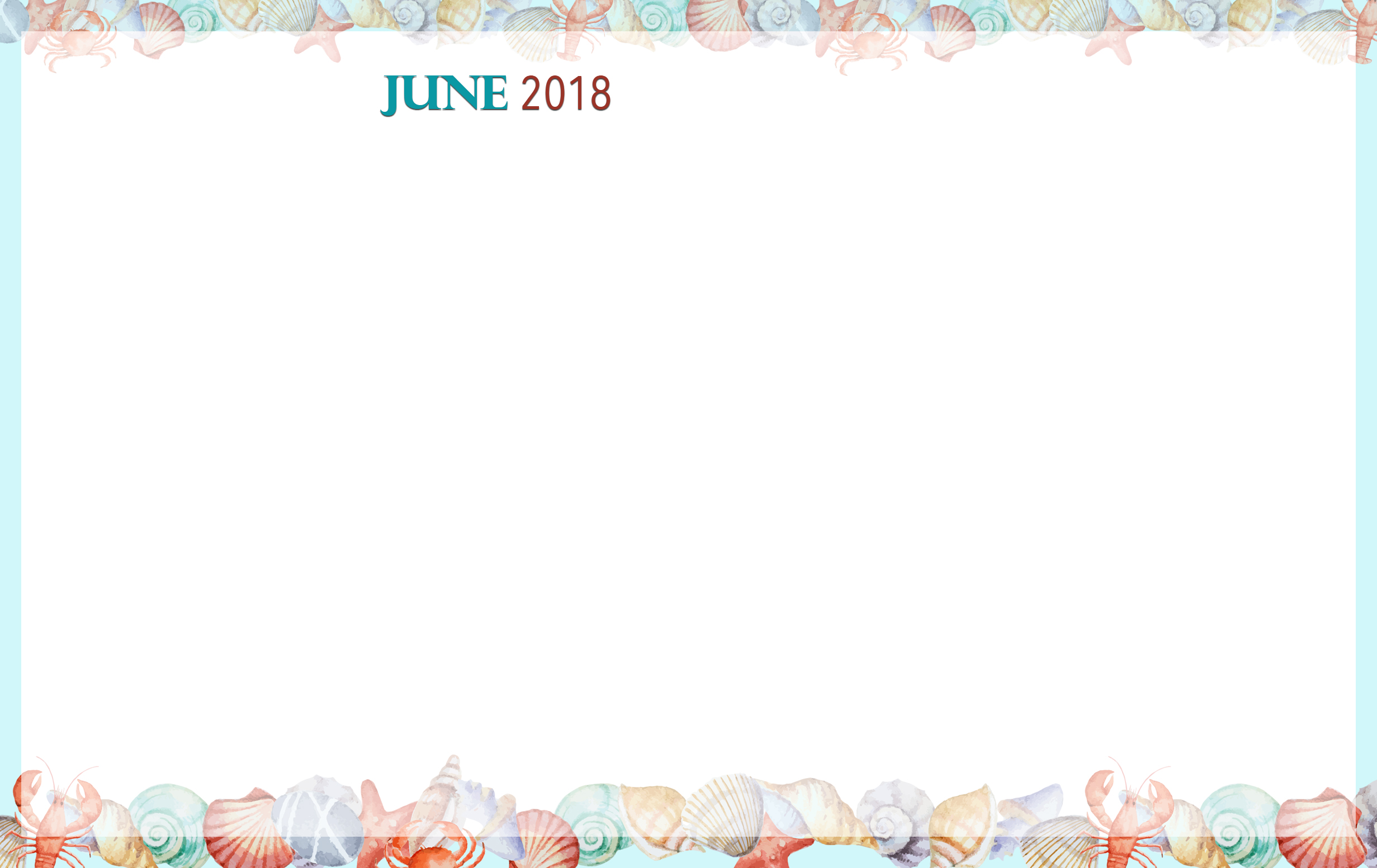 	Shopping: 5th Ocean State Job Lot	18th Bea Smith Clothing Sale 10-2pm                         19th          Target       Restaurants: 8th Finn’s Harborside                                                                            19th Family Night w/                             22nd Crescent Park            Traditional Assisted Living               Generations Quartet                    Special Event: 2nd Family Tea with music by Janine Andrews 2-4pm 	Shopping: 5th Ocean State Job Lot	18th Bea Smith Clothing Sale 10-2pm                         19th          Target       Restaurants: 8th Finn’s Harborside                                                                            19th Family Night w/                             22nd Crescent Park            Traditional Assisted Living               Generations Quartet                    Special Event: 2nd Family Tea with music by Janine Andrews 2-4pm 	Shopping: 5th Ocean State Job Lot	18th Bea Smith Clothing Sale 10-2pm                         19th          Target       Restaurants: 8th Finn’s Harborside                                                                            19th Family Night w/                             22nd Crescent Park            Traditional Assisted Living               Generations Quartet                    Special Event: 2nd Family Tea with music by Janine Andrews 2-4pm 	Shopping: 5th Ocean State Job Lot	18th Bea Smith Clothing Sale 10-2pm                         19th          Target       Restaurants: 8th Finn’s Harborside                                                                            19th Family Night w/                             22nd Crescent Park            Traditional Assisted Living               Generations Quartet                    Special Event: 2nd Family Tea with music by Janine Andrews 2-4pm 	Shopping: 5th Ocean State Job Lot	18th Bea Smith Clothing Sale 10-2pm                         19th          Target       Restaurants: 8th Finn’s Harborside                                                                            19th Family Night w/                             22nd Crescent Park            Traditional Assisted Living               Generations Quartet                    Special Event: 2nd Family Tea with music by Janine Andrews 2-4pm 8:00 Resident Walkabout10:00 Hot Wheel Races11:00 BINGO1:30 Women’s Darts2:30 Exercise Group3:30 Pub w/Frank Castle6:30 Evening News8:00 Resident Walkabout11:15 Morning Stretch12-3  Family Tea & music w/                Janine Andrews7:00 Saturday Night Movie     (See your daily activity sheet)8:00 Resident Walkabout10:15 Catholic Services11:15  Yahtzee2:00 Mandala Arts3:30 Dominos
6:30 Evening News8:00 Resident Walkabout10:00 Monday Coffee Klatch11:00 BINGO1:30 Horseshoe Toss2:30 Strengthening Exercise3:30 Rummy 5006:30 Evening News8:00 Resident Walkabout10:00 Men’s Darts11:00 Nail Color & Hand Pamper      1:30 Shopping**/Craft2:30 Exercise Group3:30 Pub w/Joe Mack Sax6:30 Hi-Lo Jack6:30 Evening News8:00 Resident Walkabout10:00 Yarn Craft11:00 BINGO1:30 Scenic Ride**/Quilting2:30 Strengthening Exercises3:30 Linus Project3:30 3 to 13 Card Game6:30 LRC6:30 Evening News8:00 Resident Walkabout10:00 Bead Lady/Men’s Darts11:00 Exercise Group w/Jill1:30 Rosary in GVG1:30 Painting2:30 Kings in the Corner3:30 Dominos6:30 Evening News8:00 Resident Walkabout10:00 Hot Wheel Races11:00 BINGO1:30 Women’s Darts2:30 Exercise Group3:30 Pub w/Don & Dave6:30 Evening News8:00 Resident Walkabout11:15 Morning Stretch1:30 Tea & Reminisce3:00 Wickford Church Choir7:00 Saturday Night Movie    (See your daily activity sheet)8:00 Resident Walkabout10:15 Catholic Services11:15 Boggle2:00 Mandala Arts3:30 Yahtzee4:00 St. Luke’s Church6:30 Evening NewsOn Site Hearing8:00 Resident Walkabout10:00 Monday Coffee Klatch11:00 BINGO1:30 Horseshoe Toss2:30 Strengthening Exercise3:30 Pub w/Frank Pendola6:30 Evening News8:00 Resident Walkabout10:00 Men’s Darts11:00 Nail Color & Hand Pamper      1:30 Resident Council2:30 Exercise Group3:30 Jenga6:30 Hi-Lo Jack6:30 Evening News8:00 Resident Walkabout10:00 Yarn Craft11:00 BINGO1:30 Scenic Ride**/Quilting2:00 Service with Pastor Linda2:30 Strengthening Exercises3:30 Pub w/Mike Coletta6:30 LRC6:30 Evening News8:00 Resident Walkabout10:00 Bead Lady/Men’s Darts11:00 Exercise Group w/Jill1:30 Rosary in GVG1:30 Painting2:30 Kings in the Corner3:30 Dominos6:30 Evening News8:00 Resident Walkabout10:00 Hot Wheel Races             & Tie Tying Contest11:00 BINGO1:30 Women’s Darts2:30 Exercise Group3:30 Pub w/Sue McLeod6:30 Evening News8:00 Resident Walkabout11:15 Morning Stretch1:30 Tea & Reminisce3:30 Dominos7:00 Saturday Night Movie     (See your daily activity sheet)8:00 Resident Walkabout10:15 Catholic Services11:15 Uno2:00 Mandala Arts3:30 Pub w/Swingers6:30 Evening News8:00 Resident Walkabout10:00 Our Lady of Mercy Service10:00- 2:00 Bea Smith11:00 BINGO1:30 Horseshoe Toss2:30 Strengthening Exercises3:30 Rummy 5006:30 Evening News8:00 Resident Walkabout10:00 Men’s Darts11:00 Nail Color & Hand Pamper      1:30 Shopping**/Craft2:30 Exercise Group3:30 Jenga6:00 Family Night w/               Generations Quartet8:00 Resident Walkabout10:00 Yarn Craft11:00 BINGO1:30 Scenic Ride**/Quilting2:30 Strengthening Exercises3:30 Linus Project3:30 3 to 13 Card Game6:30 LRC6:30 Evening News8:00 Resident Walkabout10:00 Bead Lady/Men’s Darts11:00 Exercise Group w/Jill1:30 Rosary in GVG1:30 Painting2:30 Kings in the Corner3:30 Dominos6:30 Evening News8:00 Resident Walkabout10:00 Hot Wheel Races11:00 BINGO1:30 Women’s Darts2:30 Exercise Group3:30 Yahtzee6:30 Pub w/Bill Reidy8:00 Resident Walkabout11:15 Morning Stretch1:30 Tea & Reminisce3:30 Dominos7:00 Saturday Night Movie    (See your daily activity sheet)8:00 Resident Walkabout10:15 Catholic Services11:15 Rummy 5002:00 Mandala Arts3:30 Dominos6:30 Evening News8:00 Resident Walkabout10:00 Monday Coffee Klatch11:00 BINGO1:30 Horseshoe Toss2:30 Strengthening Exercises3:30 Pub w/Frank Pendola6:30 Evening News8:00 Resident Walkabout10:00 Men’s Darts11:00 Nail Color & Hand Pamper      1:30 Craft2:30 Exercise Group3:30 Jenga6:30 Hi-Lo Jack6:30 Evening News8:00 Resident Walkabout10:00 Yarn Craft11:00 BINGO1:30 Scenic Ride**/Quilting2:00 Service with Pastor Linda2:30 Strengthening Exercises3:30 3 to 13/Linus Project6:30 LRC6:30 Evening News8:00 Resident Walkabout10:00 Bead Lady/ Men’s Darts11:00 Exercise Group w/Jill11:30 Birthday Bash w/Darlene A1:30 Rosary in GVG1:30 Painting2:30 Kings in the Corner3:30 Dominos6:30 Evening News8:00 Resident Walkabout10:00 Hot Wheels Races11:00 BINGO1:30 Women’s Darts2:30 Exercise Group3:30 Yahtzee6:30 Evening News8:00 Resident Walkabout11:15 Morning Stretch1:30 Tea & Reminisce3:30 Pub w/Bob Tremblay7:00 Saturday Night Movie   (See your daily activity sheet)